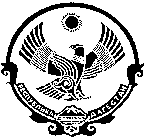 РЕСПУБЛИКА ДАГЕСТАНАДМИНИСТРАЦИЯМУНИЦИПАЛЬНОГО ОБРАЗОВАНИЯ  «СЕЛЬСОВЕТ «ЦУДАХАРСКИЙ»   368317, с. Цудахар    тел: 8-928-534-08-35   e-mail: mo-coodahar@mail.ruПОСТАНОВЛЕНИЕот «26» мая 2023г.									№ 13ОБ ОПРЕДЕЛЕНИИ МЕСТ МАССОВОГО СКОПЛЕНИЯ ГРАЖДАН И МЕСТ НАХОЖДЕНИЯ ИСТОЧНИКОВ ПОВЫШЕННОЙ ОПАСНОСТИ, РАСПОЛОЖЕННЫХ НА ТЕРРИТОРИИ МО «СЕЛЬСОВЕТ ЦУДАХАРСКИЙ», В КОТОРЫХ НЕ ДОПУСКАЕТСЯ РОЗНИЧНАЯ ПРОДАЖА АЛКОГОЛЬНОЙ ПРОДУКЦИИ          В соответствии с Федеральным законом от 22.11.1995 № 171 «О государственном регулировании производства и оборота этилового спирта, алкогольной и спиртосодержащей продукции и об ограничении потребления (распития) алкогольной продукции», постановлением Правительства Российской Федерации от 23.12.2020 № 2219 «О порядке определения органами государственной власти субъектов Российской Федерации мест нахождения источников повышенной опасности, в которых не допускаются розничная продажа алкогольной продукции и розничная продажа алкогольной продукции при оказании услуг общественного питания», постановление Правительства РД от 24.07.2013 № 367 «Об определении мест массового скопления граждан и мест нахождения источников повышенной опасности, в которых не допускается розничная продажа алкогольной продукции на территории Республики Дагестан», Уставом МО «сельсовет Цудахарский» постановляет:            1. Определить перечень мест массового скопления граждан и мест нахождения источников повышенной опасности, на прилегающих территориях которых не допускается розничная продажа алкогольной продукции на территории муниципального образования «сельсовет Цудахарский», согласно приложению.           2. Установить, что минимальное расстояние от организаций и(или) объектов, на которых не допускается розничная продажа алкогольной продукции на территории муниципального образования «сельсовет Цудахарский», до границ прилегающих территорий составляет 40 метров.           3. Расчет расстояния от границы мест массового скопления граждан и мест нахождения источников повышенной опасности, расположенных не в зданиях до объекта торговли, осуществляющего розничную продажу алкогольной продукции, измеряется по прямой линии вне зависимости от наличия пешеходной зоны или проезжей части, различного рода ограждений, определяется по радиусу (кратчайшее расстояние по прямой).          4. Опубликовать настоящее постановление в газете «По новому пути», а также разместить его на официальном сайте органа местного самоуправления в информационно-телекоммуникационной сети «Интернет».                  5. Направить указывается вид акта муниципального образования «сельсовет Цудахарский» в Министерство юстиции РД для включения в регистр муниципальных нормативных правовых актов в установленный законом срок.           6. В течение 10 дней после дня принятия направить указывается вид акта муниципального образования «сельсовет Цудахарский» в прокуратуру для проведения антикоррупционной экспертизы и проверки на предмет законности.            7. Контроль за исполнением настоящего постановления возложить на главу администрации муниципального образования «сельсовет Цудахарский».ГлаваМО «сельсовет Цудахарский»                                                  Ш.К.КуршиевПРИЛОЖЕНИЕ  к постановлению администрации муниципального образования «сельсовет Цудахарский» от 26.05.2023г. №13 ПЕРЕЧЕНЬМЕСТ МАССОВОГО СКОПЛЕНИЯ ГРАЖДАН И МЕСТ НАХОЖДЕНИЯ ИСТОЧНИКОВ ПОВЫШЕННОЙ ОПАСНОСТИ, В КОТОРЫХ НЕ ДОПУСКАЕТСЯ РОЗНИЧНАЯ ПРОДАЖА АЛКОГОЛЬНОЙ ПРОДУКЦИИ НА ТЕРРИТОРИИ МУНИЦИПАЛЬНОГО ОБРАЗОВАНИЯ «СЕЛЬСОВЕТ ЦУДАХАРСКИЙ» ЛЕВАШИНСКОГО РАЙОНА РЕСПУБЛИКИ ДАГЕСТАН№П/ПНаименование места массового скопления граждан и места нахождения источников повышенной опасности (объект) АдресРасстояние от границы прилегающей территории к объекту до прилегающей территории объекта, в котором осуществляется розничная торговля алкогольной продукцией 1Школас.ЦудахарНет  объектов, торгующих алкогольной продукцией2Паркс.ЦудахарНет  объектов, торгующих алкогольной продукцией3Мечетьс.ЦудахарНет  объектов, торгующих алкогольной продукцией4Больницас.ЦудахарНет  объектов, торгующих алкогольной продукцией